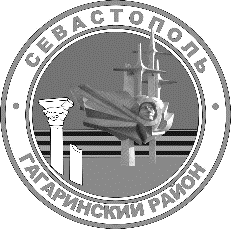 Г. СЕВАСТОПОЛЬПРОЕКТСОВЕТ ГАГАРИНСКОГО МУНИЦИПАЛЬНОГО ОКРУГА III СОЗЫВАР Е Ш Е Н И Е ______________ СЕССИЯ«	» ________2022 г.	№	Г. СЕВАСТОПОЛЬО внесении изменений в решение Совета Гагаринского муниципального округа от 28 декабря 2021 г. № 60 «О бюджете внутригородского муниципального образования города СевастополяГагаринский муниципальный округ на 2022 год и на плановый период 2023 и 2024 годов»В соответствии с Бюджетным кодексом Российской  Федерации, статьей 19 Положения о бюджетном процессе во внутригородском муниципальном образовании города Севастополя Гагаринский муниципальный округ, утвержденным решением Совета Гагаринского муниципального округа                от 23 ноября 2018 г. № 132 «Об утверждении Положения о бюджетном процессе во внутригородском муниципальном образовании города Севастополя Гагаринский муниципальный округ в новой редакции», Совет Гагаринского муниципального округаР Е Ш И Л:Внести в решение  Совета  Гагаринского  муниципального  округа от 28 декабря 2021 г. № 60 «О бюджете внутригородского муниципального образования города Севастополя Гагаринский  муниципальный  округ на 2022 год и на плановый период 2023 и 2024 годов» следующие изменения:Подпункт 1.1. пункта 1 изложить в следующей редакции:«1.1. прогнозируемый общий объем доходов бюджета внутригородского муниципального образования города Севастополя Гагаринский муниципальный округ на 2022 год в сумме 137 256,1 тыс. руб., в том числе: налоговые доходы – 9 246,0 тыс. руб.; дотации на выравнивание бюджетной обеспеченности – 11 569,2 тыс. руб.; субвенции на выполнение передаваемых полномочий –  113 193,8  тыс.  руб.;  иные  межбюджетные  трансферты  – 3 247,1 тыс. руб.;2В подпункте 1.2. пункта 1 цифры «151 129,8» заменить цифрами«140 979,8».Приложения №№ 1, 3, 5, 7, 9 к решению Совета Гагаринского муниципального округа от 28 декабря 2021 г. № 60 «О бюджете внутригородского муниципального образования города Севастополя Гагаринский муниципальный округ на 2022 год и  на  плановый  период 2023  и  2024  годов»  изложить  в  новой  редакции  согласно  приложениям№№ 1, 2, 3, 4, 5 к настоящему решению.Подпункт 10.1. пункта 10 изложить в следующей редакции:«10.1. на 2022 год в сумме 128 010,1 тыс. руб., в том числе: дотации на выравнивание бюджетной обеспеченности – 11 569,2 тыс. руб.; субвенции на выполнение передаваемых полномочий – 113 193,8 тыс. руб., иные межбюджетные трансферты – 3 247,1 тыс. руб.;».2. Настоящее решение вступает в силу со дня его официального обнародования.3.  Контроль исполнения настоящего решения оставляю за собой.Глава внутригородского муниципального образования, исполняющий полномочия председателя Совета,Глава местной администрации	А.Ю. ЯрусовПриложение № 1к решению Совета Гагаринского муниципального округаот          	         №    Приложение № 1к решению Совета Гагаринского муниципального округаот 28 декабря 2021 г. № 60ДОХОДЫБЮДЖЕТА ВНУТРИГОРОДСКОГО МУНИЦИПАЛЬНОГО ОБРАЗОВАНИЯ ГОРОДА СЕВАСТОПОЛЯ ГАГАРИНСКИЙ МУНИЦИПАЛЬНЫЙ ОКРУГна 2022 год(тыс. руб.)2Глава внутригородского муниципального образования,исполняющий полномочия председателя Совета, Глава местной администрации           	                                                             	 А.Ю. ЯрусовПриложение № 2к решению Совета Гагаринского муниципального округаот	№    Приложение № 3к решению Совета Гагаринского муниципального округаот 28 декабря 2021 г. № 60РАСПРЕДЕЛЕНИЕ БЮДЖЕТНЫХ АССИГНОВАНИЙ ПО РАЗДЕЛАМ, ПОДРАЗДЕЛАМ, ЦЕЛЕВЫМ СТАТЬЯМ (МУНИЦИПАЛЬНЫМ ПРОГРАММАМ И НЕПРОГРАММНЫМ НАПРАВЛЕНИЯМ ДЕЯТЕЛЬНОСТИ), ГРУППАМ ВИДОВ РАСХОДОВ КЛАССИФИКАЦИИ РАСХОДОВ БЮДЖЕТА ВНУТРИГОРОДСКОГОМУНИЦИПАЛЬНОГО ОБРАЗОВАНИЯ ГОРОДА СЕВАСТОПОЛЯ ГАГАРИНСКИЙ  МУНИЦИПАЛЬНЫЙ ОКРУГна 2022 год(тыс.руб.)2345678Глава внутригородского муниципального образования,исполняющий полномочия председателя Совета,Глава местной администрации                                                                                            А.Ю. Ярусов                             Приложение № 3к решению Совета Гагаринского муниципального округаот			       №    Приложение № 5к решению Совета Гагаринского муниципального округаот 28 декабря 2021 г. № 60ВЕДОМСТВЕННАЯ СТРУКТУРА РАСХОДОВБЮДЖЕТА  ВНУТРИГОРОДСКОГО  МУНИЦИПАЛЬНОГО  ОБРАЗОВАНИЯ ГОРОДА  СЕВАСТОПОЛЯ  ГАГАРИНСКИЙ    МУНИЦИПАЛЬНЫЙ  ОКРУГна 2022 год(тыс.руб.)23456Глава внутригородского муниципального образования,исполняющий полномочия председателя Совета, Глава местной администрации           	                 	                                                                А.Ю. ЯрусовПриложение № 4к решению Совета Гагаринского муниципального округаот		          №    Приложение № 7к решению Совета Гагаринского муниципального округаот 28 декабря 2021 № 60ИСТОЧНИКИ ФИНАНСИРОВАНИЯ ДЕФИЦИТА БЮДЖЕТА ВНУТРИГОРОДСКОГО МУНИЦИПАЛЬНОГО ОБРАЗОВАНИЯГОРОДА СЕВАСТОПОЛЯ ГАГАРИНСКИЙ МУНИЦИПАЛЬНЫЙ ОКРУГна 2022 год(тыс.руб.)Глава внутригородского муниципального образования,исполняющий полномочия председателя Совета, Глава местной администрации           	                                               	 А.Ю. ЯрусовПриложение № 5к решению Совета Гагаринского муниципального округаот		        №    Приложение № 9к решению Совета Гагаринского муниципального округаот 28 декабря 2021 г. № 60РАСПРЕДЕЛЕНИЕ БЮДЖЕТНЫХ АССИГНОВАНИЙ НА РЕАЛИЗАЦИЮ МУНИЦИПАЛЬНЫХ ПРОГРАММ ВНУТРИГОРОДСКОГО МУНИЦИПАЛЬНОГО ОБРАЗОВАНИЯГОРОДА СЕВАСТОПОЛЯ ГАГАРИНСКИЙ МУНИЦИПАЛЬНЫЙ ОКРУГна 2022 год(тыс. руб.)Глава внутригородского муниципального образования,исполняющий полномочия председателя Совета, Глава местной администрации           	                                                	 А.Ю. ЯрусовКод бюджетной классификацииНаименование кода доходовСумма на 2022 год000 1 00 00000 00 0000 000НАЛОГОВЫЕ И НЕНАЛОГОВЫЕ ДОХОДЫ9 246,0182 1 01 00000 00 0000 000НАЛОГИ НА ПРИБЫЛЬ, ДОХОДЫ5 475,0182 1 01 02000 01 0000 110Налог на доходы физических лиц5 475,0182 1 01 02010 01 0000 110Налог на доходы физических лиц с доходов, источником которых является налоговый агент, за исключением доходов, в отношении которых исчисление и уплата налога осуществляются в соответствии со статьями 227, 227.1 и 228 Налогового кодекса Российской Федерации5 027,0182 1 01 02020 01 0000 110Налог на доходы физических лиц с доходов, полученных отосуществления деятельности физическими лицами, зарегистрированными в качестве индивидуальных предпринимателей, нотариусов, занимающихся частной практикой, адвокатов, учредивших адвокатские кабинеты, и других лиц, занимающихся частной практикой в соответствии со статьей 227 Налогового кодекса Российской Федерации17,0182 1 01 02030 01 0000 110Налог на доходы физических лиц с доходов, полученных физическими лицами в соответствии со статьей 228 Налогового кодекса Российской Федерации168,0182 1 01 02040 01 0000 110Налог на доходы физических лиц в виде фиксированныхавансовых платежей с доходов, полученных физическими лицами, являющимися иностранными гражданами, осуществляющими трудовую деятельность по найму на основании патента в соответствии со статьей 227.1 Налогового кодекса Российской Федерации38,0182 1 01 02080 01 0000 110Налог на доходы физических лиц в части суммы налога,превышающей 650 000 рублей, относящейся к части налоговой базы, превышающей 5 000 000 рублей (за исключением налога на доходы физических лиц с сумм прибыли контролируемой иностранной компании, в том числе фиксированной прибыли контролируемой иностранной компании)225,0182 1 05 00000 00 0000 000НАЛОГИ НА СОВОКУПНЫЙ ДОХОД3 771,0182 1 05 04000 02 0000 110Налог, взимаемый в связи с применением патентной системы налогообложения3 771,0182 1 05 04030 02 0000 110Налог, взимаемый в связи с применением патентной системы налогообложения, зачисляемый в бюджеты городов федерального значения3 771,0920 2 00 00000 00 0000 000БЕЗВОЗМЕЗДНЫЕ ПОСТУПЛЕНИЯ128 010,1920 2 02 00000 00 0000 000БЕЗВОЗМЕЗДНЫЕ ПОСТУПЛЕНИЯ ОТ ДРУГИХ БЮДЖЕТОВ БЮДЖЕТНОЙ СИСТЕМЫ РОССИЙСКОЙ ФЕДЕРАЦИИ128 010,1920 2 02 10000 00 0000 150Дотации бюджетам бюджетной системы Российской Федерации11 569,2920 2 02 15001 00 0000 150Дотации на выравнивание бюджетной обеспеченности11 569,2920 2 02 15001 03 0000 150Дотации бюджетам внутригородских муниципальныхобразований городов федерального значения на выравнивание бюджетной обеспеченности11 569,2920 2 02 40000 00 0000 150Иные межбюджетные трансферты3 247,1920 2 02 49999 00 0000 150Прочие межбюджетные трансферты, передаваемые бюджетам3 247,1Код бюджетной классификацииНаименование кода доходовСумма на 2022 год920 2 02 49999 03 0000 150Прочие межбюджетные трансферты, передаваемые бюджетамвнутригородских муниципальных образований городов федерального значения3 247,1920 2 02 30000 00 0000 150Субвенции бюджетам бюджетной системы РоссийскойФедерации113 193,8920 2 02 30024 00 0000 150Субвенции местным бюджетам на выполнение передаваемых полномочий субъектов Российской Федерации113 193,8920 2 02 30024 03 0000 150Субвенции бюджетам внутригородских муниципальных образований городов федерального значения на выполнение передаваемых полномочий субъектов Российской Федерации113 193,8ИтогоИтого137 256,1НаименованиеКод раздела, подразделаКод целевой статьиКод вида расходовСумма на 2022 годОбщегосударственные  вопросы010026 480,5Функционирование высшего должностного лица субъекта Российской Федерации и муниципального образования01021 756,5Непрограммные расходы внутригородского010270000000001001 756,5муниципального образования в сфере общегосударственных вопросов100Функционирование Главы внутригородского муниципального образования010271000000001001 756,5Обеспечение деятельности Главы внутригородского муниципального образования010271000Б71011001 359,7Расходы на выплаты персоналу в целях обеспечения выполнения функций100государственными (муниципальными) органами, казенными учреждениями, органами управления государственными внебюджетными010271000Б71011001 359,7фондамиОбеспечение деятельности Главы внутригородского муниципального образования за счет расходов на увеличение заработной платы01027100073931396,8Расходы на выплаты персоналу в целях обеспечения выполнения функцийгосударственными (муниципальными) органами, казенными учреждениями, органами управления государственными внебюджетными01027100073931100396,8фондами01027100073931100396,8Функционирование законодательных (представительных) органов государственной власти и представительных органов муниципальных образований01031 948,2Непрограммные расходы внутригородскогомуниципального образования в сфере общегосударственных вопросов010370000000001001 948,2Функционирование Совета Гагаринского муниципального округа010372000000001001 948,2Обеспечение деятельности Совета Гагаринского муниципального округа100(расходы на содержание муниципальных служащих и лиц, замещающих010372000Б72011001 524,3муниципальные должности)100Расходы на выплаты персоналу в целях обеспечения выполнения функций100государственными (муниципальными) органами, казенными учреждениями, органами управления государственными внебюджетными010372000Б72011001 328,3фондами010372000Б72011001 328,3НаименованиеКод раздела, подразделаКод целевой статьиКод вида расходовСумма на 2022 годЗакупка товаров, работ и услуг для обеспечения государственных (муниципальных) нужд010372000Б7201200190,5Иные бюджетные ассигнования010372000Б72018005,5Обеспечение деятельности Совета Гагаринского муниципального округа за счет расходов на увеличение заработной платы01037200073931423,9Расходы на выплаты персоналу в целях обеспечения выполнения функцийгосударственными (муниципальными) органами, казенными учреждениями, органами управления государственными внебюджетными01037200073931100423,9фондами01037200073931100423,9Функционирование Правительства Российской Федерации, высших исполнительных органов государственной власти субъектов Российской Федерации, местных администраций010422 575,8Муниципальная программа «Развитие благоустройства на территории внутригородского муниципального образования города Севастополя Гагаринский муниципальный округ»010409000000006 501,7Обеспечение деятельности муниципальных служащих органов местного010409010000001005 372,2самоуправления внутригородского муниципального образования010409010000001005 372,2обеспечивающих выполнение мероприятий в сфере благоустройства на010409010000001005 372,2территории внутригородского муниципального образования за счет100средств бюджета города Севастополя100Расходы на обеспечение деятельности муниципальных служащих местной100администрации внутригородского муниципального образования города100Севастополя Гагаринский муниципальный округ, исполняющих переданные отдельные государственные полномочия в сфере010409010719411005 372,2благоустройства, за счет средств субвенции из бюджета города100Севастополя100Расходы на выплаты персоналу в целях обеспечения выполнения функций100государственными (муниципальными) органами, казенными учреждениями, органами управления государственными внебюджетными010409010719411004 350,1фондамиЗакупка товаров, работ и услуг для обеспечения государственных (муниципальных) нужд010409010719412001 022,1Обеспечение деятельности муниципальных служащих органов местногосамоуправления внутригородского муниципального образования,обеспечивающих выполнение мероприятий в сфере благоустройства натерритории внутригородского муниципального образования за счет010409011000001 129,5средств бюджета внутригородского муниципального образования городаСевастополя Гагаринский муниципальный округРасходы на обеспечение деятельности муниципальных служащих местнойадминистрации внутригородского муниципального образования городаСевастополя Гагаринский муниципальный округ, исполняющих010409011Б09111 129,5переданные отдельные государственные полномочия в сфереблагоустройства, за счет средств местного бюджетаРасходы на выплаты персоналу в целях обеспечения выполнения функцийгосударственными (муниципальными) органами, казенными учреждениями, органами управления государственными внебюджетными010409011Б09111001 129,5фондами010409011Б09111001 129,5НаименованиеКод раздела, подразделаКод целевой статьиКод вида расходовСумма на 2022 годНепрограммные расходы внутригородскогомуниципального образования в сфере общегосударственных вопросов0104700000000010016 074,1Функционирование местной администрации внутригородского100муниципального образования города Севастополя Гагаринский0104730000000010015 869,1муниципальный округ100Обеспечение деятельности местной администрации внутригородского муниципального образования города Севастополя Гагаринский010473000Б730110011 139,9муниципальный округ (расходы на содержание муниципальных служащих)100Расходы на выплаты персоналу в целях обеспечения выполнения функций100государственными (муниципальными) органами, казенными учреждениями, органами управления государственными внебюджетными010473000Б73011009 696,4фондамиЗакупка товаров, работ и услуг для обеспечения государственных (муниципальных) нужд010473000Б73012001 438,5Иные бюджетные ассигнования010473000Б73018005,0Расходы на приобретение автотранспортного средства (служебногоавтомобиля) для местной администрации внутригородского муниципального образования города Севастополя Гагаринский010473000А73011 086,3муниципальный округЗакупка товаров, работ и услуг для обеспечения государственных (муниципальных) нужд010473000А73012001 086,3Обеспечение деятельности местной администрации внутригородскогомуниципального образования города Севастополя Гагаринский010473000739312 426,4муниципальный округ за счет расходов на увеличение заработной платыРасходы на выплаты персоналу в целях обеспечения выполнения функцийгосударственными (муниципальными) органами, казенными учреждениями, органами управления государственными внебюджетными010473000739311002 426,4фондамиОбеспечение деятельности местной администрации внутригородскогомуниципального образования города Севастополя Гагаринскиймуниципальный округ (расходы на оплату труда технических работников и010473000Б73021 216,5работников, осуществляющих обеспечение деятельности органов местногосамоуправления)Расходы на выплаты персоналу в целях обеспечения выполнения функцийгосударственными (муниципальными) органами, казенными учреждениями, органами управления государственными внебюджетными010473000Б73021001 216,5фондамиВыплаты по обязательствам внутригородского муниципального образования01047900000000205,0Расходы по выплате единовременного денежного пособия при выходе на пенсию в размере десяти должностных окладов при наличии стажа010479000П7902205,0муниципальной службы не менее 10 лет за счет средств местного бюджетаРасходы на выплаты персоналу в целях обеспечения выполнения функцийгосударственными (муниципальными) органами, казенными учреждениями, органами управления государственными внебюджетными010479000П7902100205,0фондами010479000П7902100205,0НаименованиеКод раздела, подразделаКод целевой статьиКод вида расходовСумма на 2022 годРезервные фонды011111,5Непрограммные расходы внутригородскогомуниципального образования в сфере общегосударственных вопросов0111700000000080011,5Резервный фонд0111750000000080011,5Резервный фонд местной администрации011175000Б750180011,5Иные бюджетные ассигнования011175000Б750180011,5Другие общегосударственные вопросы0113188,5Муниципальная программа «Участие в профилактике терроризма и01130600000000200107,8экстремизма, а также минимизации и (или) ликвидации последствий01130600000000200107,8проявлений терроризма и экстремизма, укрепление межнационального, межконфессионального единства и согласия на территории01130600000000200107,8внутригородского муниципального образования города Севастополя200Гагаринский муниципальный округ»200Подпрограмма «Участие в профилактике терроризма и экстремизма, а200также минимизации и (или) ликвидации последствий проявлений200терроризма и экстремизма на территории внутригородского0113061000000020025,2муниципального образования города Севастополя Гагаринский200муниципальный округ»200Мероприятия, направленные на участие в профилактике терроризма и200экстремизма, а также минимизации и (или) ликвидации последствий проявлений терроризма и экстремизма на территории внутригородского011306100Э720120025,2муниципального  образования200Закупка товаров, работ и услуг для обеспечения государственных (муниципальных) нужд011306100Э720120025,2Подпрограмма «Укрепление межнационального,   межконфессионального единства и согласия на территории внутригородского муниципального0113062000000082,6образования города Севастополя Гагаринский муниципальный округ»Мероприятия, направленные на осуществление мер по укреплениюмежнационального,  межконфессионального единства и согласия на011306200У720182,6территории внутригородского муниципального образованияЗакупка товаров, работ и услуг для обеспечения государственных (муниципальных) нужд011306200У720120082,6Муниципальная программа «Организация охраны общественного порядкана территории внутригородского муниципального образования города0113080000000020,5Севастополя Гагаринский муниципальный округ»Мероприятия, направленные на организацию охраны общественного порядка на территории внутригородского муниципального образования011308000П720120,5Закупка товаров, работ и услуг для обеспечения государственных (муниципальных) нужд011308000П720120020,5Непрограммные расходы внутригородскогомуниципального образования в сфере общегосударственных вопросов0113700000000020060,2Ведение похозяйственных книг в целях учета личных подсобных хозяйств,200предоставление выписок из них на территории внутригородского муниципального образования города Севастополя Гагаринский0113770000000020060,2муниципальный округ0113770000000020060,2НаименованиеКод раздела, подразделаКод целевой статьиКод вида расходовСумма на 2022 годРасходы на отдельное государственное полномочие по ведениюпохозяйственных книг в целях учета личных подсобных хозяйств, предоставлению выписок из них на территории внутригородского муниципального образования за счет средств субвенции из бюджета города СевастополяЗакупка товаров, работ и услуг для обеспечения государственных (муниципальных) нужд011301137700074941770007494120060,260,2Национальная безопасность и правоохранительная деятельность030031,5Защита населения и территории от чрезвычайных ситуаций природного и техногенного характера, пожарная безопасность031031,5Муниципальная программа «Организация и осуществление мероприятий0310070000000020031,5по защите населения от чрезвычайных ситуаций природного и0310070000000020031,5техногенного характера на территории внутригородского муниципального200образования города Севастополя Гагаринский муниципальный округ»200Мероприятия по защите населения от чрезвычайных ситуаций природного200и техногенного характера на территории внутригородского031007000Ч720120031,5муниципального  образования200Закупка товаров, работ и услуг для обеспечения государственных (муниципальных) нужд031007000Ч720120031,5Жилищно-коммунальное  хозяйство0500107 761,4Благоустройство0503107 761,4Муниципальная программа «Развитие благоустройства на территории05030900000000200107 761,4внутригородского муниципального образования города Севастополя05030900000000200107 761,4Гагаринский муниципальный округ»200Мероприятия, направленные на санитарную очистку территории внутригородского муниципального образования0503090010000020047 201,7Расходы на отдельное государственное полномочие по реализации200мероприятий по санитарной очистке территории внутригородского муниципального образования за счет средств субвенции из бюджета города0503090017194120047 201,7Севастополя200Закупка товаров, работ и услуг для обеспечения государственных (муниципальных) нужд0503090017194120047 201,7Мероприятия, направленные на удаление твердых коммунальных отходов,в том числе с мест несанкционированных и бесхозных свалок на территории внутригородского муниципального образования, и0503090020000010 543,0мероприятия по их транспортировке для утилизацииРасходы на отдельное государственное полномочие по реализациимероприятий по удалению твердых коммунальных отходов, в том числе с0503090027194110 543,0мест несанкционированных и бесхозных свалок, и по их транспортировкедля утилизации за счет средств субвенции из бюджета города СевастополяЗакупка товаров, работ и услуг для обеспечения государственных (муниципальных) нужд0503090027194120010 543,0Мероприятия, направленные на создание, содержание зеленых200насаждений, обеспечению ухода за ними на территории внутригородского050309003000002009 894,2муниципального  образования050309003000002009 894,2НаименованиеКод раздела, подразделаКод целевой статьиКод вида расходовСумма на 2022 годРасходы на отдельное государственное полномочие по реализации050309003719412009 894,2мероприятий по созданию, содержанию зеленых насаждений, обеспечению050309003719412009 894,2ухода за ними на территории внутригородского муниципального200образования за счет средств субвенции из бюджета города Севастополя200Закупка товаров, работ и услуг для обеспечения государственных (муниципальных) нужд050309003719412009 894,2Мероприятия, направленные на создание, приобретение, установку,текущему ремонту и реконструкции элементов благоустройства на050309004000008 170,2территории внутригородского муниципального образованияРасходы на отдельное государственное полномочие по реализациимероприятий по созданию, приобретению, установке, текущему ремонту иреконструкции элементов благоустройства на территории050309004719418 170,2внутригородского муниципального образования за счет средств субвенциииз бюджета города СевастополяЗакупка товаров, работ и услуг для обеспечения государственных (муниципальных) нужд050309004719412008 170,2Мероприятия, направленные на обустройство площадок для установкиконтейнеров для сбора твердых коммунальных отходов на территории050309005000001 444,8внутригородского муниципального образованияРасходы на отдельное государственное полномочие по реализациимероприятий по обустройству площадок для установки контейнеров длясбора твердых коммунальных отходов на территории внутригородского050309005719411 444,8муниципального образования за счет средств субвенции из бюджета городаСевастополяЗакупка товаров, работ и услуг для обеспечения государственных (муниципальных) нужд050309005719412001 444,8Мероприятия, направленные на обустройство и ремонт тротуаров (включаятвердое покрытие парков, скверов, бульваров) на территории050309006000005 253,9внутригородского муниципального образованияРасходы на отдельное государственное полномочие по обеспечению иреализации мероприятий по обустройству и ремонту тротуаров (включаятвердое покрытие парков, скверов, бульваров) на территории050309006719415 253,9внутригородского муниципального образования за счет средств субвенциииз бюджета города СевастополяЗакупка товаров, работ и услуг для обеспечения государственных (муниципальных) нужд050309006719412005 253,9Мероприятия, направленные на обустройство и содержание спортивных идетских игровых площадок (комплексов) на территории внутригородского0503090070000017 181,5муниципального  образованияРасходы на отдельное государственное полномочие по реализациимероприятий по обустройству и содержанию спортивных и детскихигровых площадок (комплексов) на территории внутригородского0503090077194117 181,5муниципального образования за счет средств субвенции из бюджета городаСевастополяЗакупка товаров, работ и услуг для обеспечения государственных (муниципальных) нужд0503090077194120017 181,5НаименованиеКод раздела, подразделаКод целевой статьиКод вида расходовСумма на 2022 годМероприятия, направленные на ремонт и содержание внутриквартальных050309008000002008 072,1дорог на территории внутригородского муниципального образования200Расходы на отдельное государственное полномочие по обеспечению и200реализации мероприятий по ремонту и содержанию внутриквартальных дорог на территории внутригородского муниципального образования за050309008719412008 072,1счет средств субвенции из бюджета города Севастополя200Закупка товаров, работ и услуг для обеспечения государственных (муниципальных) нужд050309008719412008 072,1Образование0700139,2Молодежная политика0707139,2Муниципальная программа «Организация и осуществление мероприятий по работе с детьми и молодежью во внутригородском муниципальном07070300000000200139,2образовании города Севастополя Гагаринский муниципальный округ»200Мероприятия, направленные на работу с детьми и молодежью на территории внутригородского муниципального образования070703000Д7201200139,2Закупка товаров, работ и услуг для обеспечения государственных (муниципальных) нужд070703000Д7201200139,2Культура, кинематография08004 158,1Культура08014 158,1Муниципальная программа «Развитие культуры во внутригородском080101000000002004 158,1муниципальном образовании города Севастополя Гагаринский080101000000002004 158,1муниципальный округ»200Подпрограмма «Организация местных и участие в организации и200проведение городских праздничных и иных зрелищных мероприятиях во внутригородском муниципальном образовании города Севастополя080101100000002003 544,6Гагаринский муниципальный округ»200Мероприятия, направленные на проведение местных праздничных и иных080101100К72012003 544,6зрелищных мероприятий во внутригородском муниципальном образовании200Закупка товаров, работ и услуг для обеспечения государственных (муниципальных) нужд080101100К72012003 544,6Подпрограмма «Осуществление военно-патриотического воспитанияграждан Российской Федерации на территории внутригородского муниципального образования города Севастополя Гагаринский08010120000000613,5муниципальный округ»Мероприятия, направленные на осуществление военно-патриотическоговоспитания граждан Российской Федерации на территории080101200В7201613,5внутригородского муниципального образованияЗакупка товаров, работ и услуг для обеспечения государственных (муниципальных) нужд080101200В7201200613,5Социальная политика100048,9Пенсионное обеспечение100148,9Выплаты по обязательствам внутригородского муниципального образования1001790000000048,9НаименованиеКод раздела, подразделаКод целевой статьиКод вида расходовСумма на 2022 годРасходы по назначению пенсии за выслугу лет, перерасчета ее размера, выплаты и организации доставки указанной пенсии лицам, замещавшим должности муниципальной службы в органах местного самоуправления внутригородского муниципального образования города Севастополя Гагаринский муниципальный округСоциальное обеспечение и иные выплаты населению1001100179000П790179000П790130048,948,9Физическая культура и спорт11001 427,7Физическая культура11011 427,7Муниципальная программа «Развитие физической культуры и массового110102000000002001 427,7спорта, организация проведения официальных физкультурно -110102000000002001 427,7оздоровительных и спортивных мероприятий во внутригородском110102000000002001 427,7муниципальном образовании города Севастополя Гагаринский200муниципальный округ»200Мероприятия, направленные на развитие физической культуры и200массового спорта, организацию проведения официальных физкультурно - оздоровительных и спортивных мероприятий во внутригородском110102000С72012001 427,7муниципальном образовании200Закупка товаров, работ и услуг для обеспечения государственных (муниципальных) нужд110102000С72012001 427,7Средства массовой информации1200932,5Другие вопросы в области средств массовой информации1204932,5Муниципальная программа «Реализация информационной политики и12040400000000200932,5развитие средств массовой информации во внутригородском муниципальном образовании города Севастополя Гагаринский12040400000000200932,5муниципальный округ»200Мероприятия, направленные на информирование жителей200внутригородского муниципального образования о деятельности органов120404000И7201200932,5местного самоуправления200Закупка товаров, работ и услуг для обеспечения государственных (муниципальных) нужд120404000И7201200932,5Итого расходовИтого расходовИтого расходовИтого расходов140 979,8НаименованиеКод ГРБСКод раздела, подразделаКод целевой статьиКод видарасходовСумма с учетом измененийМЕСТНАЯ  АДМИНИСТРАЦИЯ  ВНУТРИГОРОДСКОГО  МУНИЦИПАЛЬН ОБРАЗОВАНИЯ  ГОРОДА  СЕВАСТОПОЛЯ  ГАГАРИНСКИЙ МУНИЦИПАЛЬНЫЙ  ОКРУГ920139 031,6Общегосударственные  вопросы920010024 532,3Функционирование высшего должностного лица субъекта Российской Федерации и муниципального образования92001021 756,5Непрограммные расходы внутригородскогомуниципального образования в сфере общегосударственных вопросов920010270000000001001 756,5Функционирование Главы внутригородского муниципального образования920010271000000001001 756,5Обеспечение деятельности Главы внутригородского муниципального образования920010271000Б71011001 359,7Расходы на выплаты персоналу в целях обеспечения выполнения функций100государственными (муниципальными) органами, казенными учреждениями,920010271000Б71011001 359,7органами управления государственными внебюджетными фондамиОбеспечение деятельности Главы внутригородского муниципального образования за счет расходов на увеличение заработной платы92001027100073931396,8Расходы на выплаты персоналу в целях обеспечения выполнения функцийгосударственными (муниципальными) органами, казенными учреждениями,92001027100073931100396,8органами управления государственными внебюджетными фондами92001027100073931100396,8Функционирование Правительства Российской Федерации, высших исполнительных органов государственной власти субъектов Российской Федерации, местных администраций920010422 575,8Муниципальная программа «Развитие благоустройства на территории920010409000000001006 501,7внутригородского муниципального образования города Севастополя Гагаринский920010409000000001006 501,7муниципальный округ»100Обеспечение деятельности муниципальных служащих органов местного100самоуправления внутригородского муниципального образования обеспечивающих100выполнение мероприятий в сфере благоустройства на территории920010409010000001005 372,2внутригородского муниципального образования за счет средств бюджета города100Севастополя100Расходы на обеспечение деятельности муниципальных служащих местной100администрации внутригородского муниципального образования города100Севастополя Гагаринский муниципальный округ, исполняющих переданные920010409010719411005 372,2отдельные государственные полномочия в сфере благоустройства, за счет средств100субвенции из бюджета города Севастополя100Расходы на выплаты персоналу в целях обеспечения выполнения функций100государственными (муниципальными) органами, казенными учреждениями,920010409010719411004 350,1органами управления государственными внебюджетными фондамиЗакупка товаров, работ и услуг для обеспечения государственных (муниципальных) нужд920010409010719412001 022,1НаименованиеКод ГРБСКод раздела, подразделаКод целевой статьиКод видарасходовСумма с учетом измененийОбеспечение деятельности муниципальных служащих органов местного самоуправления внутригородского муниципального образования, обеспечивающих выполнение мероприятий в сфере благоустройства на территории внутригородского муниципального образования за счет средств бюджета внутригородского муниципального образования города Севастополя Гагаринский муниципальный округ920010409011000001 129,5Расходы на обеспечение деятельности муниципальных служащих местной администрации внутригородского муниципального образования города Севастополя Гагаринский муниципальный округ, исполняющих переданные отдельные государственные полномочия в сфере благоустройства, за счет средств местного бюджета920010409011Б09111 129,5Расходы на выплаты персоналу в целях обеспечения выполнения функций государственными (муниципальными) органами, казенными учреждениями, органами управления государственными внебюджетными фондами920010409011Б09111001 129,5Непрограммные расходы внутригородскогомуниципального образования в сфере общегосударственных вопросов9200104700000000016 074,1Функционирование местной администрации внутригородского муниципального образования города Севастополя Гагаринский муниципальный округ9200104730000000015 869,1Обеспечение деятельности местной администрации внутригородского муниципального образования города Севастополя Гагаринский муниципальный округ (расходы на содержание муниципальных служащих)920010473000Б730111 139,9Расходы на выплаты персоналу в целях обеспечения выполнения функций государственными (муниципальными) органами, казенными учреждениями, органами управления государственными внебюджетными фондами920010473000Б73011009 696,4Закупка товаров, работ и услуг для обеспечения государственных (муниципальных) нужд920010473000Б73012001 438,5Иные бюджетные ассигнования920010473000Б73018005,0Расходы на приобретение автотранспортного средства (служебного автомобиля) для местной администрации внутригородского муниципального образования города Севастополя Гагаринский муниципальный округ920010473000А73011 086,3Закупка товаров, работ и услуг для обеспечения государственных (муниципальных) нужд920010473000А73012001 086,3Обеспечение деятельности местной администрации внутригородского муниципального образования города Севастополя Гагаринский муниципальный округ за счет расходов на увеличение заработной платы920010473000739312 426,4Расходы на выплаты персоналу в целях обеспечения выполнения функций государственными (муниципальными) органами, казенными учреждениями, органами управления государственными внебюджетными фондами920010473000739311002 426,4Обеспечение деятельности местной администрации внутригородского муниципального образования города Севастополя Гагаринский муниципальный округ (расходы на оплату труда технических работников и работников, осуществляющих обеспечение деятельности органов местного самоуправления)920010473000Б73021 216,5Расходы на выплаты персоналу в целях обеспечения выполнения функций государственными (муниципальными) органами, казенными учреждениями, органами управления государственными внебюджетными фондами920010473000Б73021001 216,5Выплаты по обязательствам внутригородского муниципального образования92001047900000000205,0Расходы по выплате единовременного денежного пособия при выходе на пенсию в размере десяти должностных окладов при наличии стажа муниципальной службы не менее 10 лет за счет средств местного бюджета920010479000П7902205,0Расходы на выплаты персоналу в целях обеспечения выполнения функций государственными (муниципальными) органами, казенными учреждениями, органами управления государственными внебюджетными фондами920010479000П7902100205,0НаименованиеКод ГРБСКод раздела, подразделаКод целевой статьиКод видарасходовСумма с учетом измененийРезервные фонды920011111,5Непрограммные расходы внутригородскогомуниципального образования в сфере общегосударственных вопросов9200111700000000011,5Резервный фонд9200111750000000011,5Резервный фонд местной администрации920011175000Б750111,5Иные бюджетные ассигнования920011175000Б750180011,5Другие  общегосударственные  вопросы9200113188,5Муниципальная программа «Участие в профилактике терроризма и экстремизма, а также минимизации и (или) ликвидации последствий проявлений терроризма и экстремизма, укрепление межнационального, межконфессионального единства и согласия на территории внутригородского муниципального образования города Севастополя Гагаринский муниципальный округ»92001130600000000107,8Подпрограмма «Участие в профилактике терроризма и экстремизма, а также минимизации и (или) ликвидации последствий проявлений терроризма и экстремизма на территории внутригородского муниципального образования города Севастополя Гагаринский муниципальный округ»9200113061000000025,2Мероприятия, направленные на участие в профилактике терроризма и экстремизма, а также минимизации и (или) ликвидации последствий проявлений терроризма и экстремизма на территории внутригородского муниципального образования920011306100Э720125,2Закупка товаров, работ и услуг для обеспечения государственных (муниципальных) нужд920011306100Э720120025,2Подпрограмма «Осуществление мер, направленных на укрепление межнационального, межконфессионального единства и согласия на территории внутригородского муниципального образования города Севастополя Гагаринский муниципальный округ»9200113062000000082,6Мероприятия, направленные на осуществление мер по укреплению межнационального, межконфессионального единства и согласия на территории внутригородского муниципального образования920011306200У720182,6Закупка товаров, работ и услуг для обеспечения государственных (муниципальных) нужд920011306200У720120082,6Муниципальная программа «Организация охраны общественного порядка на территории внутригородского муниципального образования города Севастополя Гагаринский муниципальный округ»9200113080000000020,5Мероприятия, направленные на организацию охраны общественного порядка на территории внутригородского муниципального образования920011308000П720120,5Закупка товаров, работ и услуг для обеспечения государственных (муниципальных) нужд920011308000П720120020,5Непрограммные расходы внутригородскогомуниципального образования в сфере общегосударственных вопросов9200113700000000060,2Ведение похозяйственных книг в целях учета личных подсобных хозяйств, предоставление выписок из них на территории внутригородского муниципального образования города Севастополя Гагаринский муниципальный округ9200113770000000060,2Расходы на отдельное государственное полномочие по ведению похозяйственных книг в целях учета личных подсобных хозяйств, предоставлению выписок из них на территории внутригородского муниципального образования за счет средств субвенции из бюджета города Севастополя9200113770007494160,2Закупка товаров, работ и услуг для обеспечения государственных (муниципальных) нужд9200113770007494120060,2Национальная безопасность и правоохранительная деятельность920030031,5Защита населения и территории от чрезвычайных ситуаций природного и техногенного характера, пожарная безопасность920031031,5НаименованиеКод ГРБСКод раздела, подразделаКод целевой статьиКод видарасходовСумма с учетом измененийМуниципальная программа «Организация и осуществление мероприятий по защите населения от чрезвычайных ситуаций природного и техногенного характера на территории внутригородского муниципального образования города Севастополя Гагаринский муниципальный округ»9200310070000000031,5Мероприятия по защите населения от чрезвычайных ситуаций природного и техногенного характера на территории внутригородского муниципального образования920031007000Ч720131,5Закупка товаров, работ и услуг для обеспечения государственных (муниципальных) нужд920031007000Ч720120031,5Жилищно-коммунальное  хозяйство9200500107 761,4Благоустройство9200503107 761,4Муниципальная программа «Развитие благоустройства на территории внутригородского муниципального образования города Севастополя Гагаринский муниципальный округ»92005030900000000107 761,4Мероприятия, направленные на санитарную очистку территории внутригородского муниципального образования9200503090010000047 201,7Расходы на отдельное государственное полномочие по реализации мероприятий по санитарной очистке территории внутригородского муниципального образования за счет средств субвенции из бюджета города Севастополя9200503090017194147 201,7Закупка товаров, работ и услуг для обеспечения государственных (муниципальных) нужд9200503090017194120047 201,7Мероприятия, направленные на удаление твердых коммунальных отходов, в том числе с мест несанкционированных и бесхозных свалок на территории внутригородского муниципального образования, и мероприятия по их транспортировке для утилизации9200503090020000010 543,0Расходы на отдельное государственное полномочие по реализации мероприятий по удалению твердых коммунальных отходов, в том числе с мест несанкционированных и бесхозных свалок, и по их транспортировке для утилизации за счет средств субвенции из бюджета города Севастополя9200503090027194110 543,0Закупка товаров, работ и услуг для обеспечения государственных (муниципальных) нужд9200503090027194120010 543,0Мероприятия, направленные на создание, содержание зеленых насаждений, обеспечению ухода за ними на территории внутригородского муниципального образования920050309003000009 894,2Расходы на отдельное государственное полномочие по реализации мероприятий по созданию, содержанию зеленых насаждений, обеспечению ухода за ними на территории внутригородского муниципального образования за счет средств субвенции из бюджета города Севастополя920050309003719419 894,2Закупка товаров, работ и услуг для обеспечения государственных (муниципальных) нужд920050309003719412009 894,2Мероприятия, направленные на создание, приобретение, установку, текущему ремонту и реконструкции элементов благоустройства на территории внутригородского муниципального образования920050309004000008 170,2Расходы на отдельное государственное полномочие по реализации мероприятий по созданию, приобретению, установке, текущему ремонту и реконструкции элементов благоустройства на территории внутригородского муниципального образования за счет средств субвенции из бюджета города Севастополя920050309004719418 170,2Закупка товаров, работ и услуг для обеспечения государственных (муниципальных) нужд920050309004719412008 170,2Мероприятия, направленные на обустройство площадок для установки контейнеров для сбора твердых коммунальных отходов на территории внутригородского муниципального образования920050309005000001 444,8Расходы на отдельное государственное полномочие по реализации мероприятий по обустройству площадок для установки контейнеров для сбора твердых коммунальных отходов на территории внутригородского муниципального образования за счет средств субвенции из бюджета города Севастополя920050309005719411 444,8НаименованиеКод ГРБСКод раздела, подразделаКод целевой статьиКод видарасходовСумма с учетом измененийЗакупка товаров, работ и услуг для обеспечения государственных (муниципальных) нужд920050309005719412001 444,8Мероприятия, направленные на обустройство и ремонт тротуаров (включая твердое покрытие парков, скверов, бульваров) на территории внутригородского муниципального образования920050309006000005 253,9Расходы на отдельное государственное полномочие по обеспечению и реализации мероприятий по обустройству и ремонту тротуаров (включая твердое покрытие парков, скверов, бульваров) на территории внутригородского муниципального образования за счет средств субвенции из бюджета города Севастополя920050309006719415 253,9Закупка товаров, работ и услуг для обеспечения государственных (муниципальных) нужд920050309006719412005 253,9Мероприятия, направленные на обустройство и содержание спортивных и детских игровых площадок (комплексов) на территории внутригородского  муниципального образования9200503090070000017 181,5Расходы на отдельное государственное полномочие по реализации мероприятий по обустройству и содержанию спортивных и детских игровых площадок (комплексов) на территории внутригородского муниципального образования за счет средств субвенции из бюджета города Севастополя9200503090077194117 181,5Закупка товаров, работ и услуг для обеспечения государственных (муниципальных) нужд9200503090077194120017 181,5Мероприятия, направленные на ремонт и содержание внутриквартальных дорог на территории внутригородского муниципального образования920050309008000008 072,1Расходы на отдельное государственное полномочие по обеспечению и реализации мероприятий по ремонту и содержанию внутриквартальных дорог на территории внутригородского муниципального образования за счет средств субвенции из бюджета города Севастополя920050309008719418 072,1Закупка товаров, работ и услуг для обеспечения государственных (муниципальных) нужд920050309008719412008 072,1Образование9200700139,2Молодежная политика9200707139,2Муниципальная программа «Организация и осуществление мероприятий по работе с детьми и молодежью во внутригородском муниципальном образовании города Севастополя Гагаринский муниципальный округ»92007070300000000139,2Мероприятия, направленные на работу с детьми и молодежью на территории920070703000Д7201139,2Закупка товаров, работ и услуг для обеспечения государственных920070703000Д7201200139,2Культура,  кинематография92008004 158,1Культура92008014 158,1Муниципальная программа «Развитие культуры во внутригородском муниципальном образовании города Севастополя Гагаринский муниципальный округ»920080101000000004 158,1Подпрограмма «Организация местных и участие в организации и проведение городских праздничных и иных зрелищных мероприятиях во внутригородском муниципальном образовании города Севастополя Гагаринский муниципальный920080101100000003 544,6Мероприятия, направленные на проведение местных праздничных и иных зрелищных мероприятий во внутригородском муниципальном образовании920080101100К72013 544,6Закупка товаров, работ и услуг для обеспечения государственных (муниципальных) нужд920080101100К72012003 544,6Подпрограмма «Осуществление военно-патриотического воспитания граждан Российской Федерации на территории внутригородского муниципального образования города Севастополя Гагаринский муниципальный округ»92008010120000000613,5Мероприятия, направленные на осуществление военно-патриотического920080101200В7201613,5Закупка товаров, работ и услуг для обеспечения государственных920080101200В7201200613,5Социальная политика920100048,9НаименованиеНаименованиеКод ГРБСКод ГРБСКод раздела, подразделаКод раздела, подразделаКод целевой статьиКод целевой статьиКод видарасходовСумма с учетом измененийПенсионное обеспечениеПенсионное обеспечение9209201001100148,9Выплаты по обязательствам внутригородского муниципального образованияВыплаты по обязательствам внутригородского муниципального образования920920100110017900000000790000000048,979000П790179000П7901300300Расходы по назначению пенсии за выслугу лет, перерасчета ее размера, выплаты иРасходы по назначению пенсии за выслугу лет, перерасчета ее размера, выплаты и79000П790179000П7901300300организации доставки указанной пенсии лицам, замещавшим должностиорганизации доставки указанной пенсии лицам, замещавшим должности79000П790179000П7901300300муниципальной службы в органах местного самоуправления внутригородскогомуниципальной службы в органах местного самоуправления внутригородского9209201001100179000П790179000П790130030048,9муниципального образования города Севастополя Гагаринский муниципальныймуниципального образования города Севастополя Гагаринский муниципальный300300округокруг300300Социальное обеспечение и иные выплаты населениюСоциальное обеспечение и иные выплаты населению9209201001100179000П790179000П790130030048,9Физическая культура и спортФизическая культура и спорт920920110011001 427,7Физическая культураФизическая культура920920110111011 427,7Муниципальная программа «Развитие физической культуры и массового спорта,Муниципальная программа «Развитие физической культуры и массового спорта,92092011011101020000000002000000002002001 427,7организация проведения официальных физкультурно - оздоровительных иорганизация проведения официальных физкультурно - оздоровительных и92092011011101020000000002000000002002001 427,7спортивных мероприятий во внутригородском муниципальном образованииспортивных мероприятий во внутригородском муниципальном образовании92092011011101020000000002000000002002001 427,7города Севастополя Гагаринский муниципальный округ»города Севастополя Гагаринский муниципальный округ»200200Мероприятия, направленные на развитие физической культуры и массовогоМероприятия, направленные на развитие физической культуры и массового200200спорта, организацию проведения официальных физкультурно - оздоровительных и спортивных мероприятий во внутригородском муниципальном образованииспорта, организацию проведения официальных физкультурно - оздоровительных и спортивных мероприятий во внутригородском муниципальном образовании9209201101110102000С720102000С72012002001 427,7Закупка товаров, работ и услуг для обеспечения государственных (муниципальных) нуждЗакупка товаров, работ и услуг для обеспечения государственных (муниципальных) нужд9209201101110102000С720102000С72012002001 427,7Средства массовой информацииСредства массовой информации92092012001200932,5Другие вопросы в области средств массовой информацииДругие вопросы в области средств массовой информации92092012041204932,5Муниципальная программа «Реализация информационной политики и развитиеМуниципальная программа «Реализация информационной политики и развитие9209201204120404000000000400000000200200932,5средств массовой информации во внутригородском муниципальном образованиисредств массовой информации во внутригородском муниципальном образовании9209201204120404000000000400000000200200932,5города Севастополя Гагаринский муниципальный округ»города Севастополя Гагаринский муниципальный округ»200200Мероприятия, направленные на информирование жителей внутригородскогоМероприятия, направленные на информирование жителей внутригородского9209201204120404000И720104000И7201200200932,5муниципального образования о деятельности органов местного самоуправлениямуниципального образования о деятельности органов местного самоуправления200200Закупка товаров, работ и услуг для обеспечения государственных (муниципальных) нуждЗакупка товаров, работ и услуг для обеспечения государственных (муниципальных) нужд9209201204120404000И720104000И7201200200932,5СОВЕТ  ГАГАРИНСКОГО  МУНИЦИПАЛЬНОГО  ОКРУГАСОВЕТ  ГАГАРИНСКОГО  МУНИЦИПАЛЬНОГО  ОКРУГА9219211 948,2Функционирование законодательных (представительных) органов государственной власти и представительных органов муниципальных образованийФункционирование законодательных (представительных) органов государственной власти и представительных органов муниципальных образований921921010301031 948,2Непрограммные расходы внутригородскогомуниципального образования в сфере общегосударственных вопросовНепрограммные расходы внутригородскогомуниципального образования в сфере общегосударственных вопросов92192101030103700000000070000000001001001 948,2Функционирование Совета Гагаринского муниципального округаФункционирование Совета Гагаринского муниципального округа92192101030103720000000072000000001001001 948,2Обеспечение деятельности Совета Гагаринского муниципального округа (расходыОбеспечение деятельности Совета Гагаринского муниципального округа (расходы100100на содержание муниципальных служащих и лиц, замещающих муниципальныена содержание муниципальных служащих и лиц, замещающих муниципальные9219210103010372000Б720172000Б72011001001 524,3должности)должности)100100Расходы на выплаты персоналу в целях обеспечения выполнения функцийРасходы на выплаты персоналу в целях обеспечения выполнения функций100100государственными (муниципальными) органами, казенными учреждениями,государственными (муниципальными) органами, казенными учреждениями,9219210103010372000Б720172000Б72011001001 328,3органами управления государственными внебюджетными фондамиорганами управления государственными внебюджетными фондамиЗакупка товаров, работ и услуг для обеспечения государственных (муниципальных) нуждЗакупка товаров, работ и услуг для обеспечения государственных (муниципальных) нужд9219210103010372000Б720172000Б7201200200190,5Иные бюджетные ассигнованияИные бюджетные ассигнования9219210103010372000Б720172000Б72018008005,5Обеспечение деятельности Совета Гагаринского муниципального округа за счет расходов на увеличение заработной платыОбеспечение деятельности Совета Гагаринского муниципального округа за счет расходов на увеличение заработной платы9219210103010372000739317200073931423,9Расходы на выплаты персоналу в целях обеспечения выполнения функцийРасходы на выплаты персоналу в целях обеспечения выполнения функцийгосударственными (муниципальными) органами, казенными учреждениями,государственными (муниципальными) органами, казенными учреждениями,9219210103010372000739317200073931100100423,9органами управления государственными внебюджетными фондамиорганами управления государственными внебюджетными фондами9219210103010372000739317200073931100100423,9Итого расходовИтого расходовИтого расходовИтого расходовИтого расходовИтого расходовИтого расходовИтого расходовИтого расходовИтого расходов140 979,8Код бюджетной классификацииНаименованиеСумма на 2022 год920 01 00 00 00 00 0000 000Источники внутреннего финансирования дефицитов бюджетов3 723,7920 01 05 00 00 00 0000 000Изменение остатков средств на счетах по учету средств бюджета3 723,7920 01 05 00 00 00 0000 500Увеличение остатков средств бюджета137 256,1920 01 05 02 00 00 0000 500Увеличение прочих остатков средств бюджетов137 256,1920 01 05 02 01 00 0000 510Увеличение прочих остатков денежных средств бюджетов137 256,1920 01 05 02 01 03 0000 510Увеличение прочих остатков денежных средств бюджетов внутригородских муниципальных образований городов федерального значения137 256,1920 01 05 00 00 00 0000 600Уменьшение остатков средств бюджета140 979,8920 01 05 02 00 00 0000 600Уменьшение прочих остатков средств бюджетов140 979,8920 01 05 02 01 00 0000 610Уменьшение прочих остатков денежных средств бюджетов140 979,8920 01 05 02 01 03 0000 610Уменьшение прочих остатков денежных средств бюджетов внутригородских муниципальных образований городов федерального значения140 979,8№ п/пНаименованиеЦелевая статьяСумма на 2022 год1Муниципальная программа «Развитие культуры во внутригородском муниципальном образовании города Севастополя Гагаринский муниципальный округ»01 0 00 000004 158,12Муниципальная программа «Развитие физической культуры и массового спорта, организация проведения официальных физкультурно - оздоровительных и спортивных мероприятий во внутригородском муниципальном образовании города Севастополя Гагаринский муниципальный округ»02 0 00 000001 427,73Муниципальная программа «Организация и осуществление мероприятий по работе с детьми и молодежью во внутригородском муниципальном образовании города Севастополя Гагаринский муниципальный округ»03 0 00 00000139,24Муниципальная программа «Реализация информационной политики и развитие средств массовой информации во внутригородском муниципальном образовании города Севастополя Гагаринский муниципальный округ»04 0 00 00000932,55Муниципальная программа «Участие в профилактике терроризма и экстремизма, а также минимизации и (или) ликвидации последствий проявлений терроризма и экстремизма, укрепление межнационального, межконфессионального единства и согласия на территории внутригородского муниципального образования города Севастополя Гагаринский муниципальный округ»06 0 00 00000107,86Муниципальная программа «Организация и осуществление мероприятий по защите населения от чрезвычайных ситуаций природного и техногенного характера на территории внутригородского муниципального образования города Севастополя Гагаринский муниципальный округ»07 0 00 0000031,57Муниципальная программа «Организация охраны общественного порядка на территории внутригородского муниципального образования города Севастополя Гагаринский муниципальный округ»08 0 00 0000020,58Муниципальная программа «Развитие благоустройства на территории внутригородского муниципального образования города Севастополя Гагаринский муниципальный округ»09 0 00 00000114 263,1ИтогоИтого121 080,4